Membership in Professional Bodies1. Examination Board member in University of Kerala2. Executive Member in Indian Scientists and Technists Association 3. Member in Cape Young Biologists Association4. Managing Editor in South Indian Journal of Biological Sciences List of PublicationsArasu, Mariadhas Valan, Naif Abdullah Al-Dhabi, Thankappan Sarasam Rejiniemon, Kyung Dong Lee, V. A. J. Huxley, Da Hye Kim, Veeramuthu Duraipandiyan, Ponmurugan Karuppiah, and Ki Choon Choi. "Identification and characterization of Lactobacillus brevis P68 with antifungal, antioxidant and probiotic functional properties." Indian journal of microbiology 55, no. 1 (2015): 19-28.Rejiniemon, Thankappan Sarasam, Raishy Rejula Hussain, and Bhamadevi Rajamani. "In-vitro functional properties of Lactobacillus plantarum isolated from fermented ragi malt." South Indian Journal of Biological Sciences 1, no. 1 (2015): 15-23.Kadaikunnan, Shine, Thankappan Sarasam Rejiniemon, Jamal M. Khaled, Naiyf S. Alharbi, and Ramzi Mothana. "In-vitro antibacterial, antifungal, antioxidant and functional properties of Bacillus amyloliquefaciens." Annals of clinical microbiology and antimicrobials 14, no. 1 (2015): 9.Rejiniemon, Thankappan Sarasam, Mariadhas Valan Arasu, Veeramuthu Duraipandiyan, Karuppiah Ponmurugan, Naif Abdullah Al-Dhabi, Selvaraj Arokiyaraj, Paul Agastian, and Ki Choon Choi. "In-vitro antimicrobial, antibiofilm, cytotoxic, antifeedant and larvicidal properties of novel quinone isolated from Aegle marmelos (Linn.) Correa." Annals of clinical microbiology and antimicrobials 13, no. 1 (2014): 48.Identification of polyketide gene from Streptomyces Roseoverticillatus and its antimicrobial properties against pathogenic bacteria and fungi. Mariadhas Valan Arasu, Thankappan Sarasam Rejiniemon,  V. Aldous J. Huxley,  Soundarrajan Ilavenil, Veeramuthu Duraipandiyan, Naif Abdullah Al-Dhabi, Da Hye Kim, Kyung Dong Lee, Ki Choon Choi. Journal of Pure and applied Microbiology. 18S rRNA gene polymorphisms of Panulirus homarus Populations from different Geographic Regions of Peninsular India. T.S.Rejinie Mon, M.Victor Joseph and V.A.J. Huxely. Journal of Theoretical and experimental Biology (ISSN: 0972-9720).Abdullah Al-Dhabi, Naif, Mariadhas Valan Arasu, and Thankappan Sarasam Rejiniemon. "In vitro antibacterial, antifungal, antibiofilm, antioxidant, and anticancer properties of isosteviol isolated from endangered medicinal plant Pittosporum tetraspermum." Evidence-Based Complementary and Alternative Medicine 2015 (2015).Arasu, Mariadhas Valan, Thankappan Sarasam Rejiniemon, Naif Abdullah Al-Dhabi, Veeramuthu Duraipandiyan, Savarimuthu Ignacimuthu, Paul Agastian, Sun-Ju Kim, V. Aldous J. Huxley, Kyung Dong Lee, and Ki Choon Choi. "Nutritional requirements for the production of antimicrobial metabolites from Streptomyces." African Journal of Microbiology Research 8, no. 8 (2014): 750-758.Arasu, M. Valan, T. S. Rejiniemon, N. A. Al-Dhabi, V. Duraipandiyan, P. Agastian, V. A. J. Huxley, C. E. Song, and K. C. Choi. "In vitro antimicrobial potential of organic solvent extracts of novel actinomycetes isolated from forest soil." African Journal of Biotechnology 13, no. 18 (2014).Kadaikunnan, Shine, Thankappan Sarasam Rejiniemon, Naiyf S. Alharbi, Jamal M. Khaled, and Paul Agastian. "Identification and quantification of phenolic compounds from Trigonella foenum graecum L. and its in-vitro antioxidant, anticancer and antimicrobial activities." Fresen. Environ. Bull 24 (2015): 2643-2649.Farhadi, Ahmad, Andrew G. Jeffs, Hamid Farahmand, Thankappan Sarasam Rejiniemon, Greg Smith, and Shane D. Lavery. "Mechanisms of peripheral phylogeographic divergence in the indo-Pacific: lessons from the spiny lobster Panulirus homarus." BMC evolutionary biology 17, no. 1 (2017): 195.Book Chapter :        Emerging Infectious diseases & management. ISBN 978-81-9101165-1-2, Anjana book house Chennai.DeclarationI hereby declare that the information furnished above is true to the best of my knowledge.Place: TrivandrumDate:  25-07-18                                                                                           Rejiniemon T SREJINIEMON,T.Srejinie@gmail.com-09562331091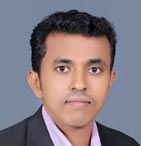 Personal Details:Father’s Name: ThankappanDate of Birth  : 31.05.1983Gender          : MaleNationality     : IndianMarital Status: MarriedCommunication Address:Assistant ProfessorDept Of Botany & BiotechnologyAJ College of science & TechnologyThonnakkal, Trivandrum-695317, Kerala.Permanent AddressLatha Nivas Melakuzhinjanvila, Karode P.OTrivandrum 695506, India.RESUMECareer Objective                                    To take up a challenging work in biological science and contribute significantly with my technical knowledge and analytical skills towards human welfare and personal excellence.                   Present Position         Assistant Professor, Department of Botany and Biotechnology in AJ college of science and Technology, Trivandrum, Kerala. Professional Experience Worked as Training Co-ordinator in Indian Medical Association goes Ecofreindly (IMAGE-Biomedical Waste disposal) Project of IMA Kerla Trivandrum, India from January 2013 to October 014.Worked as a Biology & Marine Science Teacher in Ministry of Education Maldives  from December 2007 to November 2010.Worked as a Faculty in BIOTECH Centre for develoment of Biogas technology and other non conventional Energy sources, Trivandrum India, from December 2006 to October 2007.Academic ProfilePhD Biotechnology   : MS Universty, Tirunelveli, Tamil Nadu.MPhil Biotechnology:  Bharathidasan University- Trichy (78.8%).MSc Biotechnology    : SNMV, Bharathiyar University-Coimbatore (64%).BSc Biochemistry       : MC College, MS University-Tirunelveli (67%).Details of the ResearchTitle of PhD thesis      :     Population genetics of Panulirus homarus from                                                Indian peninsula. .Title of  M.phil Thesis:     Genetic diversity studies of different hatchery                                                      populations of Macrobrachium rosenbergii